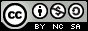 Turismo comunitario en los andes ecuatorianos. Estudio de caso: Legalización de las organizaciones filiales de la Corporación para el Desarrollo de Turismo Comunitario de Chimborazo, provincia de Chimborazo, EcuadorCommunity - based tourism in the Ecuadorian Andes. Case study: Legalization of the filial organizations of the Corporation for the Development of Communitarian Tourism of Chimborazo, Chimborazo province, EcuadorTurismo comunitário nos Andes equatorianos. Estudo de caso: Legalização das organizações afiliadas da Corporação para o Desenvolvimento do Turismo Comunitário de Chimborazo, província de Chimborazo, EquadorCorrespondencia: spmiranda@espoch.edu.ecCiencias técnicas y aplicadas Artículo de investigación*Recibido: 10 de abril de 2021 *Aceptado: 03 de mayo de 2021 * Publicado: 01 de junio de 2021Magister en Ciencias Sociales con Mención en Desarrollo Local y Territorial, Ingeniera en Ecoturismo, Docente en la Escuela Superior Politécnica de Chimborazo, Riobamba, Ecuador.Magister en Ecoturismo y Desarrollo Comunitario, Ingeniera en Ecoturismo, Docente en la Escuela Superior Politécnica de Chimborazo, Riobamba, Ecuador.Magister en Formulación, Evaluación y Gerencia de Proyectos para el Desarrollo, Master en Espacios Naturales Protegidos, Ingeniero en Ecoturismo, Docente en la Escuela Superior Politécnica de Chimborazo, Riobamba, Ecuador.Ingeniera en Ecoturismo, Técnica de Apoyo en el Proyecto de Vinculación “Fortalecimiento del Turismo Comunitario en la Provincia de Chimborazo”, Investigador Independiente,  Riobamba, Ecuador.  ResumenEl turismo comunitario en el Ecuador ha evolucionado como una alternativa turística de los pueblos y nacionalidades para conservar su territorio, patrimonio ancestral y obtener ingresos económicos para su supervivencia, alcanzando así un desarrollo sostenible. El objetivo de esta investigación fue analizar el estado de situación de la legalización turística de las organizaciones filiales de la Corporación para el Desarrollo de Turismo Comunitario de Chimborazo (CORDTUCH); para lo cual se identificaron los emprendimientos en el contexto socio – económico, geográfico, y su estructura organizativa. Se analizó que de un total de once organizaciones filiales, solo dos están funcionando como Centros de Turismo Comunitario, mientras las otras nueve no han logrado certificarse debido a: deficiente organización interna de las comunidades, restricciones en la normativa legal y limitado financiamiento. La CORDTUCH ha sostenido sus esfuerzos de incentivar a las organizaciones a legalizarse, como un derecho permanente de las comunidades indígenas a la difusión y preservación de su legado.Palabras claves: Turismo comunitario; legislación turística; desarrollo sostenible; pueblos indígenas; organización comunitaria; Ecuador.AbstractThe communitarian tourism in Ecuador has evolved like a tourist alternative of the communities and nationalities to conserve their land, ancestral heritage and to get economic income for their survival, reaching a sustainable development. The objective of this research was to analyze the situation about tourist legalization of the organizations part of the Corporation for the Development of Communitarian Tourism of Chimborazo (CORDTUCH). The ventures were analyzed in the social, economic, and geographic context, also their organizational structure. Nevertheless of a total of eleven organizations, only two are working like Community Tourism Centers (CTC). So the others organizations have not managed to certify themselves due to: deficient internal organization, restrictions of legal regulations and limited financing. The Corporation has maintained their efforts to encourage the organizations to legalize themselves, as a permanent right of the indigenous communities to the diffusion and preservation of their legacy.Keywords: Community; based tourism; touristic legislation; sustainable development; indigenuos people; community organization; Ecuador.ResumoO turismo comunitário no Equador tem se desenvolvido como uma alternativa turística para que povos e nacionalidades conservem seu território, patrimônio ancestral e obtenham renda econômica para sua sobrevivência, alcançando assim um desenvolvimento sustentável. O objetivo desta pesquisa foi analisar a situação da legalização turística das organizações filiadas à Corporação para o Desenvolvimento do Turismo Comunitário do Chimborazo (CORDTUCH); para os quais os empreendimentos foram identificados no contexto socioeconómico, geográfico e respetiva estrutura organizacional. Foi analisado que de um total de onze organizações afiliadas, apenas duas funcionam como Centros de Turismo Comunitário, enquanto as outras nove não foram certificadas devido a: má organização interna das comunidades, restrições nos regulamentos legais e financiamento limitado. A CORDTUCH tem mantido seus esforços para incentivar as organizações a se legalizar, como um direito permanente das comunidades indígenas à disseminação e preservação de seu legado.Palavras-chave: Turismo comunitário; legislação de turismo; desenvolvimento sustentável; povos indígenas; Organização comunitária; Equador.IntroducciónPara entender el turismo comunitario se debe empezar con una aproximación a su significado desde la ruralidad, comprendiendo que es toda actividad turística que se desarrolla en pequeñas localidades alejadas del casco urbano. Adicionalmente, incorpora la cultura, formas organizativas y prácticas productivas rurales como componentes clave del producto (Fundación CODESPA, 2011, pág. 15). A partir de este entendimiento el turismo rural comunitario suma el contacto cultural y la participación a los elementos del turismo rural, promoviendo una relación intercultural entre la comunidad y el turista, el fomento de la conservación ambiental y el rescate de saberes ancestrales; además de que implica la intervención activa de la comunidad en la gestión y toma de decisiones del proceso turístico. Parte de las utilidades generadas se destina a la atención de las necesidades comunales (Fundación CODESPA, 2011, pág. 15). También se puede definir como un modelo de actividad turística desarrollada principalmente en zonas rurales y en el que la población local como los pueblos indígenas y campesinos, por medio de sus distintas estructuras organizativas de carácter colectivo, ejercen un papel representativo en la distribución equitativa de beneficios. Su desarrollo se concreta según sean las características particulares que tiene la comunidad rural en cada contexto, ya sea territorial, político, legal u organizativo (Buades, Cañada, & Gascón, 2012, pág. 132).Según la Organización Mundial de Turismo, esta tipología de turismo mueve alrededor de 16 mil millones de dólares anuales (Travé, 2021); evoluciona y se acrecienta en todo el mundo con una pausa importante por la pandemia por COVID-19 declarada por la Organización Mundial de la Salud el 11 de marzo del 2020.  Sin embargo, no se puede perder de vista, las cifras alentadoras que solo en Europa existía un registro pre-pandemia de alrededor 6,4 millones de viajeros interesados en el turismo comunitario, debido a que los turistas buscan experiencias más auténticas en relación a culturas locales que contribuyan al mejoramiento y protección de sus recursos naturales y culturales (Organización Mundial de Turismo, 2015, pág. 2). A nivel mundial el turismo comunitario es relativamente reciente cuya aparición documentada se registra hacia mediados del siglo XX (Gasca, López, & Palomino, 2016, pág. 11); surge en países de menor desarrollo económico en las regiones de Asia, África, Oceanía y América Latina; destacándose en este último Brasil, Ecuador, México, Colombia y Perú (López & Sánchez, 2008).El Ecuador sobresale como uno de los países más desarrollados y reconocidos en la práctica del turismo comunitario. Existen más de 100 experiencias comunitarias activas, tanto de recursos de entrenamiento, que se han derivado de la auto - gestión de las comunidades, como del apoyo recibido por organizaciones no gubernamentales, fundaciones y el sector público (Asociación de Estados del Caribe, 2021). De acuerdo a los datos publicados por el Instituto Nacional de Estadística y Censo del Ecuador (INEC) en los resultados del censo poblacional 2019, la población ecuatoriana es multiétnica con un 71.9% de población auto identificada como mestiza, 7.4% montubia, 7.2% afro ecuatoriano, 7.0% indígena, blanco 6.1% (Ministerio de Turismo del Ecuador, 2019, pág. 48). Esto demuestra que la interculturalidad es parte esencial de la realidad que vive el país y ha tenido una manifestación cada vez más representativa en relación al desarrollo del turismo sostenible.En este contexto en el país el turismo comunitario evidencia sus primeros pasos de forma espontánea e incipiente motivados por las propias comunidades en la década de 1980, con las iniciativas de las localidades de Agua Blanca en la región Costa y Capirona en la región Amazónica del Ecuador, para posteriormente consolidarse en los años noventa (Cabanilla & Garrido Cornejo, 2018, pág. 68). Es así que desde el año 2000 se trabaja en la  necesidad de reconocer legalmente la operación turística de las comunidades, para lo cual se crea la Federación Plurinacional de Turismo Comunitario del Ecuador (FEPTCE). Para el año 2002 la Ley de Turismo incorpora al sector comunitario en sus lineamientos y con ello la actividad turística comunitaria, para cuya legalización se expide en el año 2010 el Reglamento para registro de los Centros Turísticos Comunitarios (CTC) (Tayupanda, 2018, pág. 1). En el año 2006 en la provincia de Chimborazo se constituye legalmente la Corporación para el Desarrollo de Turismo Comunitario de Chimborazo (CORDTUCH), como organismo para promover y fortalecer las actividades de turismo comunitario en la provincia (Corporación para el Desarrollo del Turismo Comunitario de Chimborazo, 2018).La legalización de las organizaciones filiales como centros turísticos comunitarios de la Corporación para el desarrollo de Turismo Comunitario de Chimborazo (CORDTUCH) es el punto central de esta investigación, de tal modo que se evidenció la identificación de los emprendimientos existentes, su estructura organizativa, la normativa legal que regula la actividad turística y el sistema actual de manejo de sus operaciones; como un aporte relacionado a incentivar el análisis de los requisitos legales que solicita el Estado para convertirse en centros de turismo comunitario desde la cosmovisión de las comunidades indígenas; para garantizar la continuidad y el desarrollo sostenible a largo plazo del turismo comunitario en la zona y el país.Metodología El presente trabajo investigativo se hizo a través del estudio de caso de la legalización de las organizaciones filiales de la Corporación para el Desarrollo del Turismo Comunitario de Chimborazo (CORDTUCH), en el cual se aplicaron los métodos y técnicas de la investigación de campo y documental. El enfoque de la investigación fue predominantemente cualitativo.Para la identificación de los emprendimientos se realizó el levantamiento de información primaria en el campo con visitas a cada una de las organizaciones con quienes se desarrollaron talleres participativos para la validación de la información obtenida. Los datos que se levantaron están relacionados con el ámbito socio – económico, la ubicación geográfica y la estructura organizativa de base comunitaria.Para la operatividad legal de las organizaciones filiales se realizó un análisis del marco legal ecuatoriano en relación al turismo comunitario (normas, leyes, reglamentos), las instancias que aprueban y los requisitos necesarios para proceder a la legalización de las actividades turísticas y el nivel del cumplimiento de los mismos.ResultadosEl turismo comunitario en la provincia de ChimborazoLa provincia de Chimborazo está ubicada en la zona central de la región andina del Ecuador, su capital es la ciudad de Riobamba. Conocida como “la provincia de las altas cumbres”, su paisaje está adornado por nevados y elevaciones de gran importancia como el Cubillín (4.711 msnm), el Chimborazo (6.310 msnm) como el volcán más alto del país, el Altar (4.545 msnm), el Cruzpungo (4.281 msnm) el Ñaupán (4.515 msnm), el Lalanguso (4.293 msnm), el Chanloor (4.300 msnm), entre otros (Avilés, 2020). Se divide administrativamente en 10 cantones: Alausí, Colta, Cumandá, Chambo, Chunchi, Guamote, Guano, Pallatanga, Penipe y Riobamba; y 61 parroquias. La población se dedica principalmente a la agricultura, ganadería, artesanías, turismo y en menor rango a la apicultura, minería, fabricación de tejas y ladrillos (Gobierno Provincial de Chimborazo, 2020).Como parte del desarrollo del turismo comunitario en el Ecuador, desde el 2002 diversas comunidades campesinas e indígenas de la provincia de Chimborazo con el propósito de promover y fortalecer las actividades turísticas comunitarias como estrategia para diversificar sus labores productivas desde una perspectiva participativa y sustentable conforman la Corporación para el Desarrollo del Turismo Comunitario (CORDTUCH), mediante decreto N° 235 del Consejo de Desarrollo de las Nacionalidades y Pueblos del Ecuador (CODENPE) (Corporación para el Desarrollo del Turismo Comunitario de Chimborazo, 2018).Tabla 1: Identificación de las organizaciones filiales de la CORDTUCHFuente: (Tayupanda, 2018, pág. 15)La CORDTUCH está integrada por once iniciativas de turismo comunitario que están distribuidas en cinco cantones del territorio de la provincia como son: Riobamba con cuatro organizaciones, Guano que cuenta con tres organizaciones,  Colta con 2 organizaciones,  Guamote y Alausí con una organización en cada cantón respectivamente.Figura 1: Mapa de localización de las organizaciones filiales de la CORDTUCH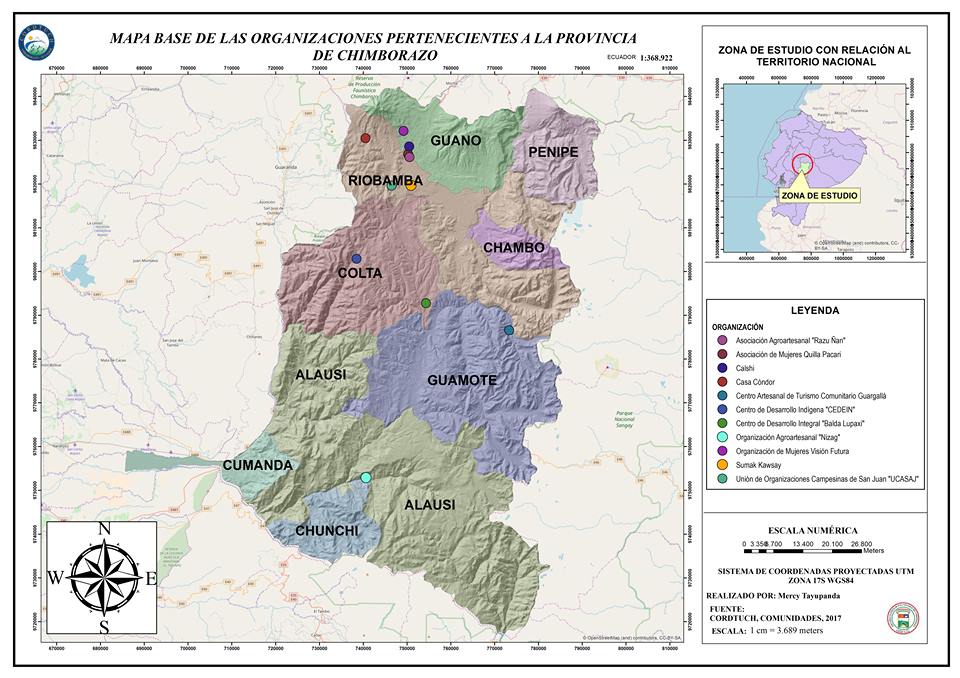 Fuente: (Tayupanda, 2018, pág. 16)Todas las organizaciones comunitarias se identifican de nacionalidad Kichwa de la Sierra, pertenecientes al pueblo Puruhá. Según datos proporcionados por el Instituto Nacional de Estadísticas y Censo (INEC) levantados en el año 2010, en las 11 comunidades filiales de la CORDTUCH se registró un total de 11.122 habitantes, de los cuales la mayor parte de la población se encuentra asentada en la parroquia San Juan en la organización de turismo comunitario UCASAJ abarca a 11 comunidades (Calera Shobol Pamba, Calerita Baja, Calerita Santa Rosa, Shobol Alto Guadalupe, Santa Isabel, Chimborazo, Calera Pomaló, Pisicaz, Guabug, La Delicia y Shobol Llin Llin), mientras que la comunidad con menos habitantes corresponde a Santa Lucía de Chuquipogio con un total de 335 habitantes.A través del turismo comunitario se benefician directamente a 1367 familias distribuidas en cinco cantones de la provincia de Chimborazo, pero se debe mencionar que en año 2018 se identifican que solo seis organizaciones se encuentran operando (Palacio Real, Quilla Pacari, Casa Cóndor, Razu Ñan, CEDEIN, Guarguallá); adicionalmente 3016 familias son favorecidas a través de la actividad turística y benefician directamente a 369 familias e indirectamente a 642 familias a través de la elaboración de artesanías, guianza turística, cultivo de plantas medicinales entre otros.Entre las principales actividades económicas que las comunidades desarrollan se encuentran: la agricultura como su principal ingreso en un 85% para autoconsumo y el 15% para la venta; entre los productos que cultivan están las habas, papas, cebada, trigo, mashua, quinua, entre otros. En segundo lugar se dedican a la ganadería sobre todo a la crianza de ganado vacuno, porcino, ovino y especies menores como aves de corral, cuyes y conejos; de forma especial las comunidades de Pulinguí San Pablo, Pulinguí Centro, Quilla Pacari, Palacio Real se dedican a la crianza de camélidos (llamas y alpacas) especies de las que se obtiene lana para la confección de vestimenta y otros artículos utilitarios a manera de artesanías. En el caso de la comunidad de Palacio Real se utiliza la carne de la llama para la preparación de alimentos que son ofertados a los turistas a través de su restaurante Sumak Kawsay. Respecto a la actividad artesanal las mujeres de las comunidades de Quilla Pacari, Palacio Real, Pulinguí San Pablo, Pulinguí Centro, Guarguallá, UCASAJ y Chuquipogio trabajan en la elaboración de artesanías a base de la lana de llama y oveja, se confeccionan prendas de vestir como: guantes, bufandas, abrigos, aretes, collares, llaveros. En las comunidades mencionadas y adicionalmente en la comunidad de Nízag se acostumbra a obtener la fibra del penco de la cabuya para elaborar shigras (una especie de bolso o cartera), que son comercializadas como souvenirs (Tayupanda, 2018).La actividad de turismo comunitario fue adoptada por las comunidades como una alternativa de ingreso económico adicional que permitiera la puesta en valor de su patrimonio cultural y la conservación de sus recursos naturales, a la vez que genere gracias a dichos ingresos los beneficios de una redistribución equitativa y participativa en sus localidades. Actualmente solo seis organizaciones filiales se  encuentran operando en esta actividad (Quilla Pacari, Palacio Real, Razu Ñan, Casa Cóndor, CEDEIN y Guarguallá), mientras que el resto de organizaciones debido a diferentes problemas han suspendido su operación cambiando incluso la naturaleza de uso de sus instalaciones. Estructura organizativa de la CODTCUH y sus organizaciones/comunidades integrantes La comunidad constituye el nivel de gobernanza más cercano a la vida cotidiana de la población, y ejerce poderes de gobernanza sobre un ámbito dotado de construcción en el reconocimiento de su identidad social, cultural, económica y organizativa, como lo reflejan los pueblos y nacionalidades del Ecuador (Bebbington, 2019, pág. 4). En este sentido las comunidades indígenas son grupos sociales y culturales distintos que comparten vínculos ancestrales colectivos con la tierra y con los recursos naturales donde habitan, dependientes inextricablemente vinculados a su identidad, cultura y medios de subsistencia, así como también a su bienestar físico y espiritual (Grupo Banco Mundial, 2021).Los pueblos indígenas ecuatorianos han ido evolucionando a través del tiempo como práctica de resistencia, frente a las estructuras institucionales impuestas por los conquistadores españoles, para dar forma a un sistema propio de organización comunitaria, en respuesta al problema histórico frente a un sistema social y estatal. El movimiento indígena, principalmente en la región andina o Sierra, por no estar en acuerdo con los formatos impuestos en el sistema de organización tradicional de carácter gremial, corporativo y sindical, prácticas habituales de la herencia colonial, dio origen a las organizaciones comunitarias, más cercanas a la identidad y tradición de los Kichwa (Pilataxi & Ortíz, 2014, pág. 21).Con estos antecedentes se logra entender la necesidad de las comunidades de alinearse estructuralmente a la CORDTUCH para fortalecer sus actividades turísticas y de formación, la cual está constituida actualmente por 9 organizaciones de base comunitaria y 2 de segundo grado.  Las organizaciones de base comunitaria hacen referencia a que son una comunidad u organización de la comunidad y las organizaciones de segundo grado, son personerías jurídicas que se han conformado por varias comunidades.  Figura 2: Estructura organizativa de la Corporación para el Desarrollo de Turismo Comunitario de ChimborazoFuente: (Tayupanda, 2018, pág. 30) con adaptación a mayo del 2021La CORDTUCH  trabaja conjuntamente con sus 11 socios, para la toma de decisiones, la Asamblea General (Hatun Tantanakuy) está conformada por un representante de cada organización comunitaria.  Las organizaciones de base comunitaria son nueve, según el siguiente detalle: Palacio Real, Quilla Pacari, Casa Cóndor, Calshi, Razu Ñan, Visión Futura, CEDIBAL, Guarguallá y Nízag. Las organizaciones de segundo grado son CEDEIN y UCASAJ. Todas las organizaciones son representadas por un miembro autorizado, y en base al Reglamento Interno del Hatun Tantanakuy (Congreso Ordinario), el Directorio convoca conforme al Artículo 15, literal b del Estatuto de creación de la CORDTUCH, con quince días de anticipación y establece la agenda previa con los siguientes aspectos mandatorios: La presentación de los informes de actividades del directorio, reportada de cada una de las unidades productivas en orden a la rendición de cuentas; La deliberación sobre los informes de actividades de los Delegados/as de la CORDTUCH ante los organismos oficiales, públicos o privados; y,La elección de los/as integrantes del Directorio para el nuevo período.La instalación del Hatun Tantanakuy inicia con el registro de la asistencia de los Delegados/as de las organizaciones socias activas, así como de los miembros Honorarios, Fraternos y Estratégicos. Todos los participantes de la reunión serán identificados de la siguiente manera: Tabla 2: Código de identificación de participantes en el Hatun TantanakuyElaboración del equipo de investigación en base al Reglamento Interno del Hatun Tantanakuy (Congreso Ordinario) de CORDTUCH, 2018.Se instala el quórum con más de la mitad de las organizaciones socias, con un tiempo de espera máximo de una hora, y con la posibilidad de que sus miembros se integren hasta luego de tres horas de instalada la sesión. Bajo la coordinación del Directorio, se nombra una Comisión de Mesa, constituida por un presidente, secretario y dos miembros de la Comisión de Vigilancia, quienes no podrán ser candidatos en el proceso electoral y llevarán adelante la agenda y proceso de elección del nuevo Directorio de CORDTUCH.  De conformidad con el Artículo 16 del Estatuto, en el Hatun Tantanakuy se eligen las siguientes dignidades para la CORDTUCH:Presidencia; Vicepresidencia;Secretaría de comunicación;Secretaría de finanzas;Secretaría de comercialización y,Las Secretarías que se consideren convenientes a juicio de la asamblea general, previo análisis técnico, que serán normados por reglamento.Los candidatos deberán cumplir con los requisitos establecidos en el Reglamento y comunicados con anticipación en la convocatoria; la modalidad para la elección es el sufragio, con voto secreto, en donde se contabilizan únicamente los votos válidos. Los dignatarios electos se posesionarán ante la Comisión de Mesa, bajo juramento para cumplir las disposiciones estatuarias, reglamentarias y resoluciones de la Asamblea General por un periodo de dos años, según el Artículo 18 del Estatuto de conformación de la CORDTUCH. Además, todos ellos tendrán la responsabilidad de tramitar el Registro y Nombramiento de sus cargos, ante la dependencia administrativa correspondiente. Estructura organizativa del Centro de Turismo Comunitario (CTC) Comuna Palacio RealFigura 3: Estructura organizativa del Centro de Turismo Comunitario Comuna Palacio RealFuente: (Tayupanda, 2018, pág. 31)El CTC Comuna Palacio Real está registrado desde el 16 de septiembre del año 2014 en el catastro nacional del Ministerio de Turismo (2020), su estructura organizativa se compone por una asamblea, encabezada por el síndico y un presidente, y las  comisiones de Junta de agua potable, Junta de agua de riego, Organización de cuyes referente a la crianza cuidado y venta de especies menores; la Organización de artesanías especializada en fibra de llama, alpaca y borrego; y un Administrador del área turística (restaurante, museo y guías de turismo para recorridos locales)Estructura organizativa del Centro de Turismo Comunitario Quilla PacariFigura 4: Estructura organizativa del Centro de Turismo Comunitario Quilla PacariFuente: (Tayupanda, 2018, pág. 32)El CTC Quilla Pacari es una asociación de mujeres de la comunidad San Francisco de Cunuguachay, está registrada desde el 17 de noviembre del 2014 en el catastro nacional del Ministerio de Turismo (2020).  Para la toma de decisiones realizan asambleas con las 82 socias que la integran, en dichas reuniones eligen a sus representantes conformada en una directiva que es precedida por una presidenta y vicepresidenta, dos vocales principales y dos vocales suplentes que brindan soporte en la administración del área turística (alojamiento, restaurante, recorridos, huertos, producción artesanal de mermeladas).Estructura organizativa de la Asociación de Trabajadores Agrícolas Pulinguí San Pablo – Casa Cóndor Figura 5: Estructura organizativa de la Asociación de Trabajadores Agrícolas Pulinguí San Pablo - Casa CóndorFuente: (Tayupanda, 2018, pág. 32)La organización comunitaria Asociación de Trabajadores Agrícolas Pulinguí San Pablo crearon el espacio conocido como Casa Cóndor. Inició sus actividades desde el 10 de abril de 1985 (Registro del Servicio de Rentas Internas, 2021).  Está representada por una asamblea, esta a su vez es conformada por líderes de ocho comunidades y seis organizaciones que la integran para la toma de decisiones, distribuidas en cuatro sectores de la siguiente forma: un coordinador de turismo, el departamento de transporte, la organización de mujeres, y un coordinador de alpacas, se dedican a la cría y venta de estos camélidos andinos.Estructura organizativa de CalshiFigura 6: Estructura organizativa de CalshiFuente: (Tayupanda, 2018, pág. 33)La organización comunitaria Calshi está constituida desde el 21 de septiembre del 2009 (Sistema Unificado de Información de las Organizaciones Sociales, 2021).  Se estructura en base a una asamblea general para la toma de decisiones, están representados por la dirigencia o directiva comunal y distribuyen sus responsabilidades a delegaciones en las siguientes directivas: de agua potable, escuela, guardería, y turismo.Estructura organizativa de la Asociación de Mujeres Visión FuturaFigura 7: Estructura organizativa de la Asociación de mujeres Visión FuturaFuente: Elaboración en base al Estatuto de la Asociación de Mujeres Visión Futura (2000)La Asociación de Mujeres Visión Futura pertenece a la comunidad de Santa Lucía de Chuquipogio sector Artesa. Inició sus actividades con 45 socias, el 08 de marzo del 2001 (Sistema Unificado de Información de las Organizaciones Sociales, 2021). La toma de decisiones está a cargo de una asamblea, poseen una directiva comunal que consta de una Presidenta, Vicepresidenta, Secretaria, Tesorera, Coordinadora, tres vocales principales y tres vocales suplentes, delegándose responsabilidades en diferentes comisiones para la actividad turística: alimentos y bebidas, alojamiento, alquiler de caballos, guianza y alquiler de bicicletas.Estructura organizativa de la Asociación Agro artesanal “Razu Ñan”Figura 8: Estructura organizativa de la Asociación Agro artesanal “Razu Ñan”Fuente: (Tayupanda, 2018, pág. 34) con adaptación en base al Acta de Constitución (noviembre, 2005)La Asociación Agro artesanal Razu Ñan inició sus actividades el 17 de febrero del 2006 (Sistema Unificado de Información de las Organizaciones Sociales, 2021). Está presidida por una asamblea general, quienes eligen a sus representantes y delegan un directorio compuesto por un presidente, secretario y coordinador económico. Se encargan de coordinar cuatro áreas específicas como son: organizacional, ambiental, económica, y cultural.Estructura organizativa del Centro de Desarrollo Integral Balda Lupaxi (CEDIBAL)Figura 9: Estructura organizativa del Centro de Desarrollo Integral Balda Lupaxi (CEDIBAL)Fuente: (Tayupanda, 2018, pág. 34) con adaptación en base al Acta de Constitución (2003)El Centro de Desarrollo integral Balda Lupaxi inició sus actividades el 04 de junio del 2003 (Sistema Unificado de Información de las Organizaciones Sociales, 2021). Se convoca a una asamblea general para la toma de decisiones, a través de la asamblea eligen un directorio por votación, compuesto por un presidente, vicepresidente, tesorero, coordinador que les brinda el soporte para fortalecer los comités que existen dentro de la organización y dos vocales. Los comités de: producción, forestal y turismo se delegan para que puedan coordinar acciones según la gestión de cada directiva.Estructura organizativa del Centro Artesanal y de Turismo Comunitario GuargualláFigura 10: Estructura organizativa del Centro Artesanal y de Turismo Comunitario GuargualláFuente: (Tayupanda, 2018, pág. 35) con adaptación en base al Acta de Constitución (2007)El Centro Artesanal y de Turismo Comunitario Guarguallá inició sus actividades el 04 de junio del 2008 (Sistema Unificado de Información de las Organizaciones Sociales, 2021).  Se encuentra liderado por una directiva titular compuesta de un presidente, secretario, coordinador económico, que adicionalmente disponen de un coordinador general que es el encargado de organizar las áreas de guianza, alimentos y bebidas; y de hospedaje.Estructura organizativa de la Asociación Agroartesanal NízagFigura 11: Estructura organizativa de la Asociación Agroartesanal NízagFuente: (Tayupanda, 2018, pág. 35) con adaptación en base al Acta de Constitución (2005)La Asociación Agro - artesanal Nízag inició sus actividades el 17 de febrero del 2006 (Sistema Unificado de Información de las Organizaciones Sociales, 2021).  Está presidida por una asamblea general para la toma de decisiones. Respecto a su estructura administrativa tiene una directiva titular que está liderada por el presidente, además se compone de un secretario y un coordinador económico; además disponen de un administrador y se distribuyen comisiones para la operatividad y logística de las distintas áreas a su haber: comisión de educación, de salud, turismo, junta de agua, y piscicultura. Estructura organizativa de UCASAJ y CEDEINExisten dos organizaciones que están conformadas por diferentes comunidades. Figura 12: Estructura organizativa de UCASAJFuente: (Tayupanda, 2018, pág. 36)En el caso de la Unión de Comunidades Campesinas de San Juan UCASAJ, está integrada por once comunidades: Calera Shobol Pamba, Calerita Baja, Calerita Santa Rosa, Shobol Alto, Guadalupe, Santa Isabel, Chimborazo, Calera Pomaló, Pisicaz, Guabug, La Delicia, Shobol Llin Llin; quienes reciben apoyo tanto de instituciones públicas como privadas.Las dos macro organizaciones eligen sus representantes a través de una asamblea general por votación, entre los integrantes de las diferentes comunidades. La directiva electa será la representante en las reuniones que realiza la CORDTUCH, además esta directiva se encargará de solventar los problemas de cada área. En el caso de distribución de las ganancias, la organización de UCASAJ lo realiza de forma equitativa entre las once comunidades y organizaciones socias (Tayupanda, 2018).Figura 13: Estructura organizativa de CEDEINFuente: (Tayupanda, 2018, pág. 37)Respecto al Centro de Desarrollo Indígena CEDEIN, es una fundación integrada por seis comunidades de diferentes parroquias que son: Guadalupana (Cebadas), Basquitay (Flores), Magipamba (Sicalpa); San Martín Alto, San Bernardo, y Cintaguso que pertenecen a la parroquia Columbe. A diferencia de UCASAJ, la fundación de CEDEIN reparte sus ganancias con todos sus socios pero adicionalmente distribuyen una parte para financiar proyectos de mejoramiento de la infraestructura a las comunidades de Chimborazo y San Martín, ubicados en la vía a la ciudad de Guaranda; debido a que ellos trabajan de manera conjunta y buscan la mejora de los servicios de alimentación y alojamiento.Requisitos para la legalización como centros de turismo comunitario y la situación de las organizaciones de CORDTUCH La Constitución de la República del Ecuador como ley fundamental con la cual se rige el sistema de gobierno del país, reconoce los derechos culturales de la población. En el Art. 21, manifiesta que las personas tienen derecho a construir y mantener su propia identidad cultural; también a conocer la memoria histórica de sus culturas y a acceder a su patrimonio cultural; y se resalta el difundir sus propias expresiones culturales y tener acceso a expresiones culturales diversas. Además en su Art. 395, promueve la garantía de establecer un modelo sustentable de desarrollo, ambientalmente equilibrado y respetuoso de la diversidad cultural (Asamblea Constituyente del Ecuador, 2008). En este sentido la Ley de Turismo (2002) es el instrumento normativo de las actividades turísticas de los diversos sectores de la industria (Congreso Nacional del Ecuador, 2002). En el año 2010 se expide el reglamento para que los pueblos y nacionalidades que deseen realizar dichas actividades de turismo, procedan a registrarse ante la autoridad nacional de turismo y sean reconocidos como centros de turismo comunitario (CTC) (Gutierrez, 2004).  A pesar de justificar un trabajo participativo en la elaboración del reglamento, la efectividad de la política pública se mide analizando los resultados, a nivel de la provincia de Chimborazo se registran cuatro organizaciones como Centros de Turismo Comunitario ante el Ministerio de Turismo, según el catastro nacional de turismo actualizado a diciembre del 2020.  El detalle de registro es el siguiente: Tabla 3: Centros de Turismo Comunitario en la provincia de Chimborazo registrados desde el 2010Elaboración del equipo de investigación en base al Catastro Nacional de Turismo (2020)El análisis cronológico de registro indica que dos organizaciones se registraron en el año 2014, las cuales son socios filiales de CORDTUCH; y más tarde dos organizaciones que se motivaron para incursionar en el turismo comunitario, logrando su registro en el 2015 y la última en el 2016. Han transcurrido 5 años desde el último registro, pero la oferta actual, luego de una pausa en todo el sector turístico por la situación de pandemia, hará necesario la revisión del reglamento que no ha motivado al sector comunitario pero que entra en conflicto ante la oferta de los gobiernos locales, que plantean su política de reactivación turística basados en la oferta del turismo rural, turismo comunitario, turismo de aventura y turismo de naturaleza. Es importante para este análisis, conocer los requisitos que deben alcanzar las organizaciones comunitarias para ser legalizadas y obtener la categoría de CTC ante la Autoridad Nacional de Turismo, que exige paralelamente la obtención del Registro Único de Contribuyentes (RUC) ante el desconocimiento de la naturaleza de conformación jurídica de las organizaciones comunitarias, y que se conecta con los gobiernos autónomos descentralizados municipales de cada cantón, para obtener el permiso de la Licencia Única Anual de Funcionamiento LUAF, basado en la ordenanza que emitiera cada uno de ellos; así como un informe técnico de calidad comunitaria y que decantará en el registro de turismo. Obtención del Registro Único de ContribuyentesEl Servicio de Rentas Internas es una entidad pública independiente del Estado que se encarga de gestionar la política tributaria del país, a través de la recaudación de impuestos. Esta institución es la encargada de emitir el RUC, documento habilitante para ejercer las actividades económicas tanto de personas naturales como jurídicas (Servicio de Rentas Internas, 2020). Para llevar a cabo el trámite, se requiere que sea personal y debe llevar la siguiente documentación:Original y copia a color de la cedula de ciudadanía del representante legal de la organización.Original y copia a color de la papeleta de votación actualizada del representante legal de la organización.Documento que certifique la dirección domiciliaria.Respecto a estos requerimientos las organizaciones de CEDEIN, Guarguallá y Nízag han logrado obtener el RUC, y las restantes seis organizaciones aun no disponen ya que no han concretado el nombramiento de su representante legal.Licencia única anual de funcionamientoEste documento es solicitado por el Ministerio de Turismo como requisito para el registro de turismo, según el reglamento para los centros de turismo comunitario en su Art. 10 menciona que: será conferido por la municipalidad de la jurisdicción donde se encuentre el centro turístico comunitario, adjuntando la constancia de pago de la licencia y el certificado de registro (Ministerio de Turismo del Ecuador, 2010, pág. 3). Los requisitos a presentar son los siguientes:Certificado de registro en el Ministerio de Turismo.Fotocopia de la cédula de ciudadanía del representante legal y de la papeleta de votación actualizada.Fotocopia del registro único de contribuyentes (RUC).Permiso de uso de suelo.Permiso del Cuerpo de Bomberos.Lista de precios vigentes de los productos que ofertan (Gobierno Autónomo Descentralizado Municipal de Riobamba, 2021)En el caso del permiso del Cuerpo de Bomberos, para obtener este certificado se debe realizar un sub trámite con el cumplimiento y presentación de los siguientes requisitos:Fotocopia de la cedula de ciudadanía del representante legal.Fotocopia del registro único de contribuyentes (RUC).Nombramiento del representante legal.Plan de emergencias y evacuación.Fotocopia de la patente de uso de suelo.Formulario de solicitud de inspección.Informe de inspección del Cuerpo de Bomberos (Cuerpo de Bomberos GADM Riobamba, 2021).Respecto a este trámite el pago que se efectúa para la obtención de la Licencia Única Anual de Funcionamiento (LUAF) está sujeto según el Acuerdo que emite la Autoridad Nacional del Turismo y en coordinación con la Ordenanza Municipal correspondiente al territorio donde se encuentre la organización comunitaria; por situaciones de fuerza mayor en el año 2015 se incluyeron algunas exoneraciones de pagos en las municipalidades, así como reducciones en el año 2021. El proceso para renovación de la LUAF se realiza vía online como una forma de reducir los procesos burocráticos. De las once organizaciones filiales solo los centros de turismo comunitario Quilla Pacari y Palacio Real cuentan con este permiso. En el caso del permiso del Cuerpo de Bomberos, solo la fundación CEDEIN cuenta con este documento; las organizaciones de Guarguallá y Nízag cumplen con requisitos parciales. En este proceso se vuelve limitante el cumplimiento de los requisitos para su aprobación, debido a varios factores como: La elección del representante legal en las organizaciones filiales y en la CORDTUCH es cada dos años, lo realizan ante diversas organizaciones del Estado, algunas han tenido reestructuración y las actualizaciones de las directivas se dilatan; A pesar de cumplir con la respectiva señalética en las instalaciones de alojamiento, así como en los establecimientos de alimentos y bebidas no es suficiente para obtener el permiso cuando reciben las inspecciones; Los espacios físicos en donde se encuentran funcionando las instalaciones de las organizaciones provienen de donaciones o herencias, por lo tanto, no disponen de las escrituras para conseguir el permiso de uso de suelo; Ubicación de los establecimientos en la parte rural de los cantones, algunas de ellas ubicadas a dos o tres horas de distancia de sus capitales cantonales y de Riobamba donde se ubican las oficinas ministeriales, direcciones provinciales y secretarías estatales; hace que se desmotive a sus directivos el trasladarse continuamente porque no se entregan el mismo día y depende de la dinámica de cada institución para recibir la respuesta y cumplir con estos trámites. Registro de turismoEn el Reglamento para los Centros de Turismo Comunitario emitido por el Ministerio de Turismo del Ecuador, Acuerdo Ministerial 16, Registro Oficial 154 del 19 de marzo del 2010, menciona que la gestión de la actividad turística corresponde a la comunidad, y como tal se procederá a su registro en dicha entidad, previo al inicio de sus actividades (Ministerio de Turismo del Ecuador, 2010). La documentación habilitante para cumplir con dicho trámite, según el Capítulo II, Art. 8 del reglamento mencionado, se describe a continuación:Solicitud de registro dirigida al Ministerio de Turismo en el que se indicará el o los servicios turísticos a prestar.Documento que demuestre la personalidad jurídica de la comunidad.Nombramiento que acredite la representación del peticionante.Acta de asamblea general de la comunidad en la que conste que ha decidido registrarse en el Ministerio de Turismo, con la firma de los miembros presentes.Documentos que demuestren que los responsables de los servicios a prestarse por la comunidad hayan recibido capacitación y/o formación profesional sobre turismo por un mínimo de 40 horas.Adicionalmente es necesario que el CTC entregue al Ministerio de Turismo un documento de estructura orgánica del Centro de Turismo Comunitario.Pago del valor de registro estipulado por el Ministerio de Turismo.Copia certificada del registro único de contribuyentes, de la persona jurídica solicitante, en la que conste, como uno de sus objetivos la prestación de servicios turísticos.Informe técnico que justifique la calidad comunitaria de la iniciativa que solicita el registro, expedido por la Secretaría de Pueblos, Movimientos Sociales y Participación Ciudadana.  (Ministerio de Turismo del Ecuador, 2010)En relación al informe técnico de la calidad comunitaria, la Secretaria Nacional de Gestión de la Política, que absorbió al CODENPE desde el año 2013, es la entidad gubernamental encargada de la  emisión de dicho documento. Se lo emite como una certificación que tiene la función de preservar a los habitantes de las comunidades, su entorno natural y cultural, asegurando que las actividades turísticas que se pretenden llevar a cabo no les repercutirán negativamente (Secretaría Nacional de Gestión de la Política, 2019). Los requisitos para solicitar esta certificación son los siguientes:Oficio dirigido al Secretario/a Nacional de Gestión de la Política, solicitando la elaboración de un Informe sobre Resolución de Calidad Comunitaria y suscrito por el representante legal de la organización comunitaria/comuna/comunidad.Nombramiento original del representante legal de la organización comunitaria/comuna/comunidad.Documento de legalización y registro de la directiva vigente, notariado o certificado, por el Secretario de la organización comunitaria/comuna/comunidad.Acuerdo Ministerial original o, resolución de la organización comunitaria/comuna/comunidad, con el número del Acuerdo Ministerial en el que se reconoce la personería jurídica. (Nota: Este documento es expedido por la entidad competente, que es el Ministerio encargado de otorgar la Personería Jurídica).Estatutos originales aprobados por la asamblea general con el que se obtuvo la personería jurídica.Acta original de la Asamblea General en la que se aprueba la realización de la actividad turística que se va a emprender. Debe contener las actuaciones y resoluciones aprobadas, certificadas por el secretario de organización comunitaria/comuna/comunidad.Proyecto original de la iniciativa turística que se va a desarrollar en la comuna o comunidad.Acta original de la asamblea general sobre las actuaciones y resoluciones para realizar la actividad turística según su objetivo específico. Debe encontrarse certificada por el secretario de la organización comunitaria, comuna o comunidad, debiendo incluir dentro de los objetivos de la organización el de promover acciones lícitas para conservar, desarrollar y fortalecer sus propias formas de convivencia y organización social. (Nota: documento necesario sólo si dentro de los estatutos no contemple el objetivo).Copia del registro único de contribuyentes que autoriza a desarrollar la actividad turística con un RUC debidamente actualizado (Secretaría Nacional de Gestión de la Política, 2019).Una vez ingresada la solicitud de la organización comunitaria, la entidad procede a realizar una inspección para verificación de lo expuesto y la generación de una evaluación a la comunidad en base a cuatro criterios técnicos que son: situación social y organizativa, territorio y recursos naturales, identidad cultural y ámbito económico.En este contexto se debe mencionar que ninguna de las organizaciones comunitarias ha logrado cumplir en su totalidad con la aprobación del informe técnico de calidad comunitaria. Las organizaciones de Casa Cóndor, Calshi, CEDEIN, Guarguallá y Nízag son las únicas que poseen representantes legales; en el caso de UCASAJ, Razu Ñan, Visión Futura, CEDIBAL, no han podido cumplir con este parámetro debido a que no han elegido a su representante para este fin. En relación al documento notariado del nombramiento legal, cédula del representante legal y papeleta de votación, solo dos de las nueve disponen: Casa Cóndor, Guarguallá y Nízag, las otras organizaciones no poseen el requisito, puesto que aún no se ha elegido un represente legal y se mantiene el último registro de actualización el año 2018. Respecto a la resolución de la entidad sobre el otorgamiento de la personería jurídica, las organizaciones Casa Cóndor, UCASAJ, Visión Futura, Calshi, CEBIBAL, Guarguallá y Nízag si tienen; mientras que la organización Razu Ñan no está interesada en legalizarse y  CEDEIN  se encuentra en trámite desde el mes de enero del 2018.En el caso del documento que contenga los estatutos legales, ocho de las nueve organizaciones cuentan con esto y la comunidad de Nízag también dispone pero está siendo actualizada en base a los requisitos solicitados. En referencia al acta de asamblea general de cada comunidad que apruebe la actividad turística, solo dispone la comunidad de Guarguallá. Seguidamente el proyecto de iniciativa comunitaria solicitado tampoco existe en ninguna organización. Respecto al registro único de organizaciones sociales (RUOSC), no se evidencia ya que las comunidades se encuentran reconocidas y registradas en otras instituciones públicas (Tayupanda, 2018, págs. 76-77)ConclusionesSe determina que para la legalización de las organizaciones comunitarias, la Corporación para el Desarrollo del Turismo Comunitario de Chimborazo está integrada por once organizaciones filiales, de las cuales solo dos: Palacio Real y Quilla Pacari, se encuentran legalizadas actualmente como centros de turismo comunitario (CTC) ante el Ministerio de Turismo, siendo las únicas que lograron obtener el informe de la calidad comunitaria otorgada por la Secretaría Nacional de Gestión de la Política, con una espera aproximada de seis meses en el caso de Palacio Real y de cuatro meses en el caso de Quilla Pacari. En las nueve organizaciones restantes existen varios problemas que les imposibilita legalizarse de los cuales principalmente sobresalen: la deficiente organización interna, limitado financiamiento, saturación de requisitos que no van acorde a la visión de la práctica comunitaria para cumplimiento y el complejo proceso burocrático de la normativa legal exige a las comunidades;  adicionalmente las organizaciones de Nízag y Guarguallá están en proceso de revisión de los requisitos solicitados para alcanzar la figura de CTC desde el año 2018. Sin embargo en la intención de los entes reguladores gubernamentales de mantener una normativa legal para el registro de las organizaciones comunitarias, el análisis va más allá del simple hecho de cumplimiento, los requisitos se encasillan en un solo enfoque desde la visión de un sistema mestizo liberal ante el funcionamiento de estructura comunitaria, en el cual se cree que toda la comunidad debe aprobar el ejercicio de la actividad turística; cuando en la realidad los pueblos y nacionalidades indígenas mantienen diversas formas de organización con la toma de decisiones a través de las asambleas ampliadas donde todos intervienen, pero no todos están sujetos a participar obligatoriamente en los proyectos turísticos. La toma de decisiones es abierta y consensuada en base a las necesidades de su territorio, cultura e identidad ancestral. El desconocimiento profundo por parte del sistema estatal de las estructuraciones organizativas de los pueblos indígenas bloquea el interés de las comunidades a formar parte de los procesos de legalización turística. No obstante la CORDTUCH a pesar de estos limitantes promueve constantemente el apoyo técnico, legal y logístico a las organizaciones, a fin de motivarlos a continuar brindando los servicios turísticos en sus centros de turismo comunitario y organizaciones comunitarias, que tienen una experiencia adquirida desde el año 2006 y están en constantes procesos de capacitación en el área turística, así pueden mantener el reconocimiento como un derecho ancestral de los pueblos indígenas a conservar, difundir y recuperar su patrimonio natural y cultural en la provincia de Chimborazo y el Ecuador.ReferenciasAsamblea Constituyente del Ecuador. (2008). Constitución de la República del Ecuador. Montecristi, Manabí, Ecuador. Recuperado el 28 de Marzo de 2021, de https://www.gob.ec/regulaciones/constitucion-republica-ecuador-2008Asociación de Estados del Caribe. (31 de Marzo de 2021). El turismo comunitario. Obtenido de http://www.acs-aec.org/index.php?q=es/sustainable-tourism/el-turismo-comunitarioAvilés, E. (2020). Provincia de Chimborazo. Recuperado el 2 de Abril de 2021, de www.enciclopediadelecuador.com: http://www.enciclopediadelecuador.com/geografia-del-ecuador/provincia-del-chimborazo/Bebbington, A. (2019). Organizaciones comunitarias que resuelven problemas comunitarios. 2030 – Alimentación, agricultura y desarrollo rural en América Latina y el Caribe. 28. Santiago de Chile, Chile: FAO.Buades, J., Cañada, E., & Gascón, J. (2012). El turismo en el inicio del milenio: una lectura crítica a tres voces (Vol. 3). (R. d. Foro de Turismo Responsable, Ed.) Madrid, España. Recuperado el 30 de Marzo de 2021, de http://www.economiasolidaria.org/sites/default/files/El_turismo_en_el_inicio_del_milenio.pdfCabanilla, E., & Garrido Cornejo, C. (Septiembre de 2018). El turismo comunitario en el Ecuador. Evolución, problemática y desafíos. (U. I. Ecuador, Ed.) Quito, Pichincha, Ecuador. Recuperado el 31 de Marzo de 2021, de http://www.dspace.uce.edu.ec/bitstream/25000/19413/1/El%20turismo%20comunitario%20en%20el%20Ecuador.pdfCongreso Nacional del Ecuador. (2002). Ley de Turismo. Ley, Congreso Nacional, Quito.Corporación para el Desarrollo del Turismo Comunitario de Chimborazo. (2018). www.cordtuch.org. Recuperado el 31 de Marzo de 2021, de https://www.cordtuch.org/acerca-de-2Cuerpo de Bomberos GADM Riobamba. (2021). Permisos de funcionamiento para locales. Recuperado el 1 de Abril de 2021, de www.bomberosriobamba.gob.ec: https://www.bomberosriobamba.gob.ec/index.php/servicios/permiso-de-funcionamiento-de-localesFundación CODESPA. (Julio de 2011). Modelo de gestión del turismo rural comunitario de CODESPA. Una experiencia regional andina. Lima, Perú.Gasca, J., López, G., & Palomino, B. (Enero-Junio de 2016). El turismo comunitario en la Sierra Norte de Oaxaca: perspectiva desde las instituciones y la gobernanza en territorios indígenas. El Periplo Sustentable(30). Recuperado el 31 de Marzo de 2021, de file:///C:/Users/Familia/Downloads/Dialnet-PerspectivasDoEcoturismo-5761432.pdfGobierno Autónomo Descentralizado Municipal de Riobamba. (2021). Licencia unica anual de funcionamiento se socializa en taller informativo. Recuperado el 1 de Abril de 2021, de www.gadmriobamba.gob.ec: http://www.gadmriobamba.gob.ec/index.php/noticias/archivo/54-boletines-de-prensa-febrero-2018/1596-licencia-unica-anual-de-funcionamiento-se-socializa-en-taller-informativo#:~:text=Los%20requisitos%20para%20obtener%20el,P%C3%BAblica%2C%20en%20caso%20de%20Gobierno Provincial de Chimborazo. (2020). www.chimborazo.gob.ec. Recuperado el 31 de Marzo de 2021, de La provincia: https://chimborazo.gob.ec/la-provincia/Grupo Banco Mundial. (2021). www.bancomundial.org. Recuperado el 2 de Abril de 2021, de Pueblos indígenas: https://www.bancomundial.org/es/topic/indigenouspeoplesGutierrez, L. (2004). Reglamento General a la Ley de Turismo. Reglamento, Presidencia de la República del Ecuador, Quito.López, T., & Sánchez, S. (2008). Turismo comunitario y generación de riqueza en países en vías de desarrollo. Un estudio de caso en El Salvador. Recuperado el 31 de Marzo de 2021, de https://webs.ucm.es/info/revesco/txt/REVESCO%20N%2099.4%20Tomas%20LOPEZ,%20Sandra%20SANCHEZ.htm#_ftn2Ministerio de Turismo del Ecuador. (2010). Reglamento para los centros de turismo comunitario. Reglamento, Ministerio de Turismo del Ecuador, Quito. Recuperado el 1 de Abril de 2021, de https://www.turismo.gob.ec/wp-content/uploads/2016/06/REGLAMENTO-PARA-LOS-CENTROS-TURISTICOS-COMUNITARIOS.pdfMinisterio de Turismo del Ecuador. (2019). Plan estratégico institucional 2019 - 2021. Recuperado el 31 de Marzo de 2021, de https://www.turismo.gob.ec/wp-content/uploads/2020/03/PLAN-ESTRATEGICO-INSTITUCIONAL.pdfPilataxi, C., & Ortíz, P. (2014). Sumak Kawsay organización comunitaria y emprendimiento productivo. El caso de San Pablo Urku, Cayambe. Cuenca, Azuay, Ecuador: Editorial Universitaria Abya Ayala.Secretaría Nacional de Gestión de la Política. (31 de Julio de 2019). Resolución de Calidad Comunitaria para Organizaciones comunitarias, Comunas o Comunidades, 4.20.1. Recuperado el 1 de Abril de 2021, de www.gob.ec: https://www.gob.ec/sngp/tramites/resolucion-calidad-comunitaria-organizaciones-comunitarias-comunas-comunidadesServicio de Rentas Internas. (2020). www.sri.gob.ec. Recuperado el 1 de Abril de 2021, de ¿Qué es el SRI?: https://www.sri.gob.ec/que-es-el-sriTayupanda, M. (Enero de 2018). Estudio de la superestructura de las organizaciones de turismo comunitario filiales a la Coporación para el Desarrollo del Turismo Comunitario de Chimborazo. Riobamba, Chimborazo, Ecuador. Recuperado el 31 de Marzo de 2021Travé, R. (31 de Marzo de 2021). Ostelea Tourism Management School. Obtenido de El turismo comunitario: un acercamiento a la realidad de Colombia y Perú: https://www.ostelea.com/actualidad/noticias/el-turismo-comunitario-mueve-16-mil-millones-de-dolares© 2020 por los autores. Este artículo es de acceso abierto y distribuido según los términos y condiciones de la licencia Creative Commons Atribución-NoComercial-CompartirIgual 4.0 Internacional (CC BY-NC-SA 4.0)(https://creativecommons.org/licenses/by-nc-sa/4.0/)N°OrganizaciónComunidadCantón 1Asociación de Mujeres Quilla PacariSan Francisco de CunuguachayRiobamba2Palacio Real Palacio RealRiobamba3Unión de Comunidades Campesinas de San Juan "UCASAJ"San JuanRiobamba4Casa CóndorPulinguí San PabloRiobamba5Calshi CalshiGuano6Organización de Mujeres Visión FuturaSanta Lucía de ChuquipogioGuano7Asociación Agro-artesanal "Razu Ñan"Pulinguí CentroGuano8Centro de Desarrollo Integral Indígena "Balda Lupaxi" (CEDIBAL)Balda LupaxiColta9Centro de Desarrollo Indígena "CEDEIN"CajabambaColta10Centro Artesanal de Turismo Comunitario GuargualláGuarguallá ChicoGuamote11Organización Agro-artesanal "Nízag"NízagAlausíInsumo: Credencial de color con el textoSignificado y accionar en el Hatun TantanakuyEvidencia a presentar en el registro de asistenciaDelegado oficial de la organización sociaCon derecho a voz y votoCopia del nombramiento en caso del presidente organizativo Copia del Acta de la asamblea general que los haya designado Delegado alterno de la organización sociaCon derecho a vozCopia del Acta de la asamblea general que los haya designadoDelegado oficial Directorio de CORDTUCHCon derecho a voz y no a voto, salvo que sean delegados oficiales de sus organizacionesCopia del nombramiento en caso del presidente organizativo Copia del Acta de la asamblea general que los haya designadoMiembros Honorarios, Fraternos y EstratégicosCon derecho a voz y no a votoInvitación recibida RUCNombre comercialNúmero registroFecha registro0691704467001COMUNA PALACIO REAL060152121016/07/20140691710696001QUILLA PACARI060152126817/11/20140691705714001COMUNA TOLTE060256131308/06/20150691743098001MOYA LA060152143308/08/2016